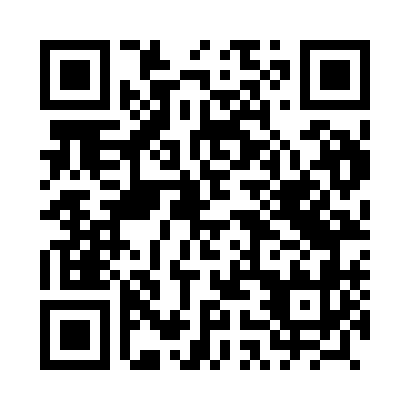 Prayer times for Buble, PolandMon 1 Apr 2024 - Tue 30 Apr 2024High Latitude Method: Angle Based RulePrayer Calculation Method: Muslim World LeagueAsar Calculation Method: HanafiPrayer times provided by https://www.salahtimes.comDateDayFajrSunriseDhuhrAsrMaghribIsha1Mon3:505:5812:304:567:039:042Tue3:475:5612:304:577:059:063Wed3:445:5312:304:597:079:094Thu3:405:5112:295:007:099:115Fri3:375:4812:295:027:119:146Sat3:345:4612:295:037:139:177Sun3:305:4412:295:047:159:198Mon3:275:4112:285:067:169:229Tue3:245:3912:285:077:189:2510Wed3:205:3612:285:087:209:2811Thu3:175:3412:275:097:229:3012Fri3:135:3212:275:117:249:3313Sat3:105:2912:275:127:269:3614Sun3:065:2712:275:137:289:3915Mon3:025:2412:265:157:309:4216Tue2:585:2212:265:167:319:4517Wed2:555:2012:265:177:339:4818Thu2:515:1712:265:187:359:5219Fri2:475:1512:265:207:379:5520Sat2:435:1312:255:217:399:5821Sun2:395:1112:255:227:4110:0222Mon2:355:0812:255:237:4310:0523Tue2:315:0612:255:247:4510:0824Wed2:275:0412:255:267:4610:1225Thu2:225:0212:245:277:4810:1626Fri2:184:5912:245:287:5010:1927Sat2:144:5712:245:297:5210:2328Sun2:134:5512:245:307:5410:2729Mon2:124:5312:245:327:5610:2830Tue2:114:5112:245:337:5810:29